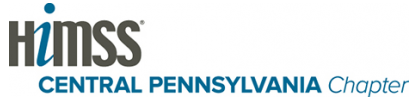 2016 Fall Education Event 
Population Health & Applied Data AnalyticsSeptember 13-14, 2016Hosted by: 
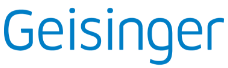 Please join us in September for our Fall Educational Event.  It is a great networking event that allows for many opportunities to interact with colleagues working in Health Information Technology.  Our speaking lineup includes top CIOs from the region, Senior leadership of Geisinger, and Data Analytics experts from Mayo and all will be in the various events we have planned over the two days.Keynote Speakers: Morning: Marc Williams, M.D., PhD, Director, Geisinger Genomics Medicine Institute Afternoon: John Kravitz, Geisinger CIO Presentation of Use Case:  Dwight Brown, Director of Enterprise Architecture, Mayo Clinic & Sanjay Pudupakkam, CEO Avatar EBSPopulation Health Applied Data Analytics PanelHealthcare 2025: John McDaniel, VP Innovation, HCI GroupHealthcare CIO and Leadership Discussion:Tim Schoener, CIO, Susquehanna HealthMarie Roof, CIO, VIBRA HealthcareKatherine Schneider, CEO, Delaware Valley ACONeil Gomes, VP of Innovation Technology & Patient Experience, Jefferson HealthFrank Richards, CIO Emeritus, GeisingerCost: $45.00 for HIMSS Members/$75.00 for Non-Members Includes: Breakfast, Lunch & Free ParkingRegistration: https://secure100.telusys.net/tcsc-bin/regdisplay?8867477543936450Directions: http://www.pinebarninn.com/pinebarn/hotel/directions.html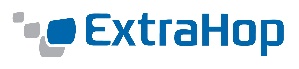 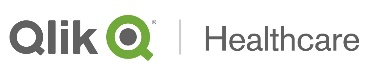 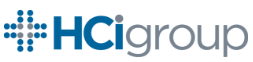 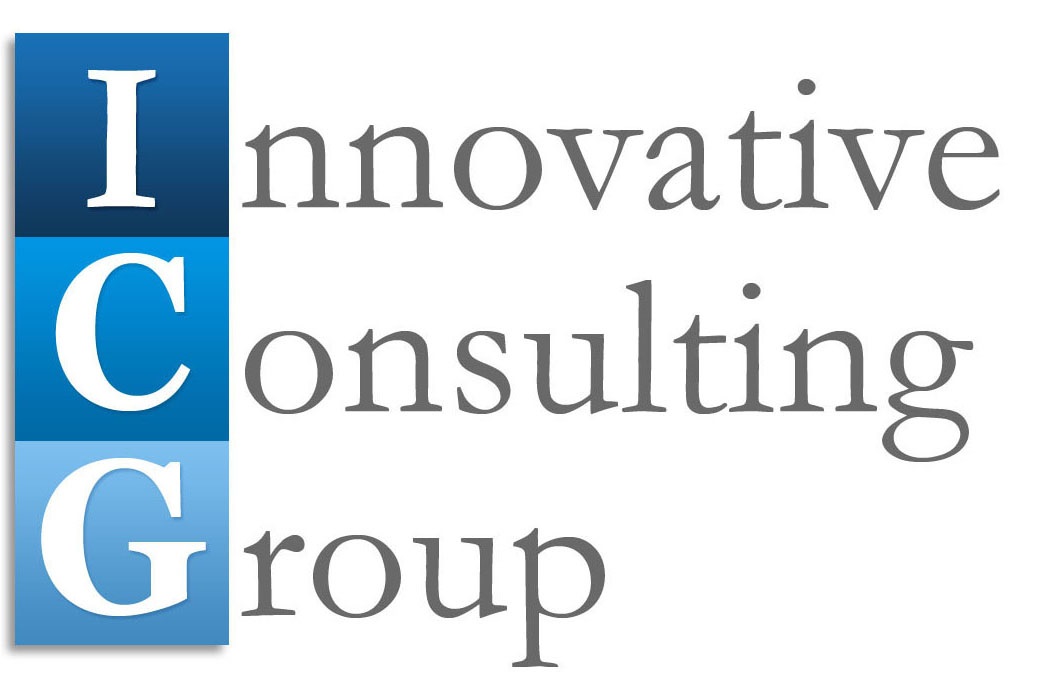 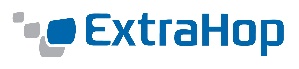 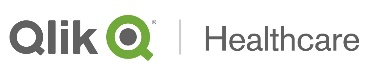 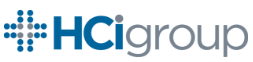 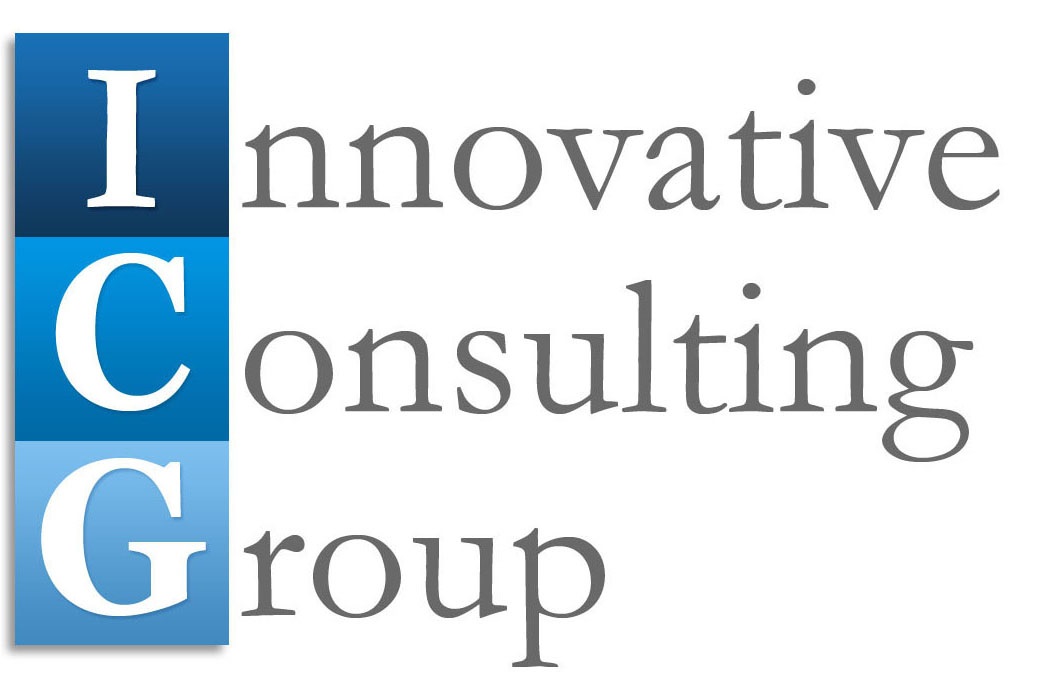 